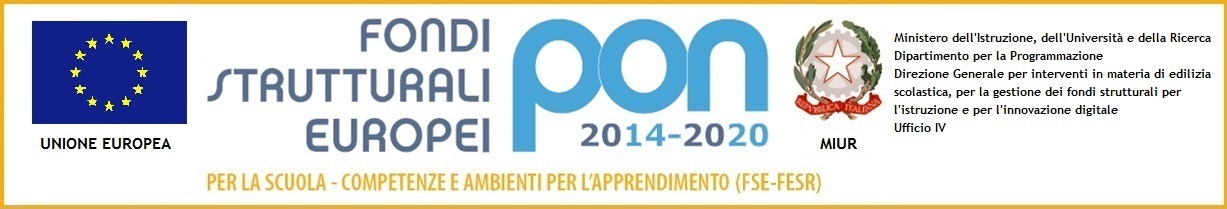 PATTO DI CORRESPONSABILITÀ EDUCATIVA(Art. 3 D.P.R. 21 novembre 2007, n° 235)VISTI	Gli Artt. 3, 33, 34 costituzione Italiana;VISTO	il D.M. n. 5843/A3 del 16 ottobre 2006 “Linee di indirizzo sulla cittadinanza democratica e legalità”;VISTI	i D.P.R. n. 249 del 26/06/1998 e D.P.R. n. 235 del 21/11/2007 “Regolamento recante lo Statuto delle studentesse della scuola secondaria”;VISTO	il D.M. n. 16 del 5 febbraio 2007 “Linee di indirizzo generali ed azioni a livello nazionale per la prevenzione del bullismo”;VISTE	le linee di orientamento per azioni di prevenzione e di contrasto al bullismo e al cyberbullismo (MIUR aprile 2015);VISTO	il D.M. n. 30 del 15 marzo 2007 “Linee di indirizzo ed indicazioni in materia di utilizzo di telefoni cellulari e di altri dispositivi elettronici durante l’attività didattica, irrogazione di sanzioni disciplinari, dovere di vigilanza e di corresponsabilità dei genitori e dei docenti”;VISTA	la nota MIUR n. 3214 del 22/11/2012 con oggetto: Trasmissione Linee di indirizzo “Partecipazione dei genitori e corresponsabilità educativa”;VISTA	la Legge 107/2015, Art. 1 dal comma 33 al 44;VISTO	il PIANO NAZIONALE per la prevenzione del bullismo e del cyberbullismo a scuola (MIUR 17/10/2016);VISTA 	la Legge n. 71/2017 recante “Disposizioni a tutela dei minori per la prevenzione e il contrasto del fenomeno del cyberbullismo;VISTO	il REGOLAMENTO UE 2016/679 Privacy;VISTA	la Legge 20 agosto 2019, n. 92; (G.U. del 21 agosto 2019, n. 195) Introduzione dell’insegnamento scolastico dell’educazione civica Art. 7;VISTO il Regolamento d’Istituto;PREMESSO CHELa formazione e l’educazione sono processi complessi e continui che richiedono la cooperazione dello studente, della scuola, della famiglia e dell’intera società civile.Il rapporto scuola-alunno-famiglia costituisce l’ecologia primaria entro la quale si realizza la transazione educativa e la condizione fondamentale del successo dell’impresa educativa.La scuola non è soltanto il luogo in cui di realizza l’apprendimento ma una comunità organizzata dotata di risorse umane, materiali e immateriali, tempi e organismi che necessitano di interventi complessi di gestione, ottimizzazione, conservazione, partecipazione e rispetto dei regolamenti.SCUOLA E I GENITORI/ESERCENTI POTESTÀ GENITORIALI/TUTORI
SOTTOSCRIVONO IL PRESENTE
PATTO DI CORRESPONSABILITÀ EDUCATIVAIl cui scopo fondamentale è l’esplicitazione delle responsabilità, comuni ed individuali, connesse con i comportamenti contrati alla realizzazione delle istanze richiamate in premessa sulla base delle qualiLA SCUOLA SI IMPEGNA A:fornire una formazione culturale e professionale qualificata, aperta alla pluralità delle idee, nel rispetto dell’identità di ciascun studente;offrire un ambiente favorevole alla crescita integrale della persona, garantendo un servizio didattico di qualità in un ambiente educativo sereno e sicuro, favorendo il processo di formazione di ciascun studente, nel rispetto dei suoi ritmi e tempi di apprendimento;offrire iniziative concrete per il recupero di situazioni di ritardo e di svantaggio, al fine di favorire successo formativo e combattere la dispersione scolastica oltre a promuovere il merito e incentivare le situazioni di eccellenza;favorire l’inclusione degli studenti diversamente abili, promuovere iniziative di accoglienza e integrazione degli studenti stranieri, tutelandone la lingua e la cultura, anche attraverso la realizzazione di iniziative interculturali, stimolare riflessione e attivare percorsi volti al benessere e alla tutela della salute degli studenti;garantire la massima trasparenza nelle valutazioni e nelle comunicazioni mantenendo un costante rapporto con le famiglie, anche attraverso strumenti tecnologicamente avanzati (registro elettronico), nel rispetto della privacy;mantenere un costante rapporto con le famiglie in relazione all’andamento didattico e disciplinare;prevedere misure di sostegno e rieducazione di minori, a qualsiasi titolo coinvolti in episodi di bullismo e cyberbullismo;promuovere l’educazione all’uso consapevole della rete internet e ai diritti e doveri connessi all’utilizzo della tecnologia informatica;informare tempestivamente le famiglie degli alunni eventualmente coinvolti in atti di bullismo e cyberbullismo.LO STUDENTE SI IMPEGNA A:prendere visione del regolamento interno;rispettare quanto indicato nel regolamento d’istituto;frequentare regolarmente le lezioni, limitando assenze, entrate posticipate ed uscite anticipate ai casi di effettiva necessità;rispettare la puntualità in entrata;studiare con serietà ed eseguire puntualmente i compiti assegnati, sia a scuola che a casa;portare sempre tutto il materiale occorrente;partecipare attivamente alle lezioni e aggiornarsi, in caso di assenza, sui compiti assegnati;rispettare le regole della vita scolastica, le persone, gli ambienti e le attrezzature;indossare abbigliamento adeguato all’ambiente scolastico;utilizzare un linguaggio consono e rispettoso nei confronti di tutti;comportarsi in modo corretto ed adeguato alle diverse situazioni;rispettare la diversità in tutte le sue manifestazioni;assumere le proprie responsabilità, riconoscere le proprie attitudini e considerare l’errore come occasione di miglioramento;utilizzare in modo consapevole e corretto i dispositivi telematici, nel rispetto della privacy e della dignità proprio ed altrui;distinguere i comportamenti scherzosi, propri e altrui, da ogni possibile degenerazione degli stessi in atti, fisici o verbali, lesivi della dignità, denigratori, minacciosi o aggressivi;denunciare episodi di bullismo e cyberbullismo, che vedano coinvolti studenti della scuola sia come vittime, sia come bulli o cyberbulli;collaborare ad ogni iniziativa della scuola volta ad informare, prevenire, contenere e contrastare fenomeni di bullismo e cyberbullismo e accettare le azioni di contrasto, comprese quelle disciplinari, messe in campo dalla scuola stessa.LA FAMIGLIA SI IMPEGNA A:valorizzare l’istituzione scolastica, instaurando un positivo clima di dialogo, nel rispetto delle scelte educative e didattiche condivise, oltre ad un atteggiamento di reciproca collaborazione con i docenti.rispettare l’istituzione scolastica favorendo un’assidua frequenza dei propri figli alle lezioni, partecipando attivamente agli organismi collegiali e controllando quotidianamente le comunicazioni provenienti dalla scuola (registro elettronico – diario).far frequentare regolarmente le lezioni limitando assenze, entrate posticipate e uscite anticipate ai casi di effettiva necessità.prendere visione di tutte le comunicazioni provenienti dalla scuola, discutendo con i figli di eventuali decisioni e provvedimenti disciplinari, stimolando una riflessione sugli episodi di conflitto e di criticità.rendersi disponibile per la collaborazione e per il dialogo educativo nel caso di convocazioni o incontri richiesti dalla scuola o dalle famiglie stesse;educare i propri figli ad un uso consapevole e corretto dei dispositivi telematici, nel rispetto della privacy e della dignità propria e altrui;esercitare un controllo assiduo sui comportamenti messi in atto dai propri figli, non minimizzando atteggiamenti vessatori giustificandoli come ludici;prestare attenzione a qualsiasi segnale di malessere o di disagio che possa far suppore nella scuola l’esistenza di rapporti minati da comportamenti di bullismo e cyberbullismo;informare l’istituzione scolastica se a conoscenza di fatti veri o presunti individuabili come bullismo o cyberbullismo che vedano coinvolti, a qualunque titoli, i propri figli o atri studenti della scuola;collaborare con la scuola alle predisposizioni ed attuazione di misure di informazione, prevenzione, contenimento e contrasto dei fenomeni suddetti;discutere, presentare e condividere con i propri figli il patto di corresponsabilità educativa sottoscritto con l’istituzione scolastica.I genitori o gli affidatari, nel sottoscrivere il presente patto, sono consapevoli che:la famiglia è il primo soggetto educativo (art. 30 della Costituzione, artt. 147, 155, 317 bis del Codice Civile) con la conseguente responsabilità da parte del genitore di impartire al figlio minore un’educazione adeguata a prevenire comportamenti illeciti (culpa in educando);nell’eventualità di danneggiamenti a cose e/o lesioni a persone la sanzione è ispirata, oltre che alle finalità educative e al rafforzamento del senso di responsabilità, al principio della riparazione del danno (art. 4, comma 5 del DPR 249/1998, come modificato dal DPR 235/2007) ed è commisurata alla gravità del danno stesso secondo un principio di gradualità.Il presente Patto di Corresponsabilità educativa è valido per l’intero ciclo di studi che l’alunno/a frequenterà presso questo I.C.Rivergaro, 01/09/2020(SEGUIRANNO ISTRUZIONI PER LA SOTTOSCRIZIONE DA PARTE DEI GENITORI)	, liSCUOLA ________________ DI	(infanzia/primaria/secondaria)CLASSE ______Sez.	            ALUNNO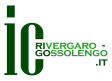 ISTITUTO COMPRENSIVO DI RIVERGAROVia Roma, 19 – 29029 – RIVERGARO (PC)Tel. 0523/958671 – Fax 0523/952492E-mail:  pcic81600l@istruzione.gov.itSito internet: www.icri-go.edu.it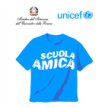 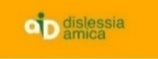 LA DIRIGENTE SCOLASTICAMarica Draghi(Firma autografa sostituita a mezzo stampa,
ai sensi dell’art.3, comma 2 del D. Lgs. 39/93)I genitori/esercenti potestà genitoriali/tutoriLA DIRIGENTE SCOLASTICAMarica Draghi(Firma autografa sostituita a mezzo stampa,
ai sensi dell’art.3, comma 2 del D. Lgs. 39/93)I genitori/esercenti potestà genitoriali/tutoriLA DIRIGENTE SCOLASTICAMarica Draghi(Firma autografa sostituita a mezzo stampa,
ai sensi dell’art.3, comma 2 del D. Lgs. 39/93)I genitori/esercenti potestà genitoriali/tutoriLA DIRIGENTE SCOLASTICAMarica Draghi(Firma autografa sostituita a mezzo stampa,
ai sensi dell’art.3, comma 2 del D. Lgs. 39/93)LA DIRIGENTE SCOLASTICAMarica Draghi(Firma autografa sostituita a mezzo stampa,
ai sensi dell’art.3, comma 2 del D. Lgs. 39/93)